О внесении изменений в постановление администрации г Канска от 13.02.2013 № 178 «Об организации и проведении праздника-гуляния «Сибирская Масленица» - «Праздник Канского блина»»      В целях создания условий для организации досуга населения г. Канска,  на основании п. 1 календарного плана культурно-массовых мероприятий на 2013 год, утвержденного постановлением администрации г. Канска от 04.02.2013 №118 «Об утверждении календарного плана культурно-массовых мероприятий на 2013 год», руководствуясь статьями 30, 35 Устава города Канска, ПОСТАНОВЛЯЮ:1. Внести впостановление администрации г. Канска от 13.02.2013 № 178 «Об организации и проведении праздника-гуляния «Сибирская Масленица» - «Праздник Канского блина»» следующие изменения:1.1. В Приложение № 3 «План организационных мероприятий по подготовке и проведению праздника-гуляния «Сибирская Масленица» - «Праздник Канского блина» 17.03.2013 года в 11.00 часов на площади имени Н.И. Коростелева, фольклорно-игровой площадки в микрорайоне Солнечный 17.03.2013 г. в 11.00 часов»:- в пункт 13 добавить слова «Закрыть движение от ул. Ленина до ул. Советская (около ЦБС г. Канска и ГПКК «Канская типография») путем установки ограждений и дорожной знаковой информации» 17.03.2013 с 11.00, ответственный: МУП «ТС и СО» (В.А. Шестов), МО МВД России «Канский» (К.К. Крижус);- добавить пункт 28 «Изготовить пропуска на транспорт, задействованный в мероприятии» до 14.03.2013, ответственный: Отдел культуры администрации г. Канска (Н.И. Никонова);- добавить пункт 29 «Дежурный транспорт (автомобиль У501ТА, водитель КапуцкийН.М.)» 16.03.2012, ответственный: администрация г. Канска (Г.Ф. Башкиров).1.2. Приложение № 4«Схема проведения праздника-гуляния «Сибирская Масленица» - «Праздник Канского блина» 17.03.2013 г. в 11.00 часов на пл. им. Н.И. Коростелева» изложить в следующей редакции согласно приложению к настоящему постановлению.2. Главному специалисту по работе со средствами массовой информации Отдела культуры администрации г. Канска (Н.И. Никонова) разместить данное Постановление на официальном сайте муниципального образования город Канск в сети Интернет.3. Контроль за исполнением настоящего постановления  возложить на первого заместителя главы города по вопросам жизнеобеспечения С.Д. Джаман, заместителя главы города по социальной политике Н.И. Князеву.4. Постановление вступает в силу со дня подписания.Глава города Канска                                                                Н.Н. КачанСхема проведения праздника-гуляния «Сибирская Масленица» -«Праздник Канского блина»17.03.2013 г. в 11.00 часов на пл. им. Н.И. Коростелева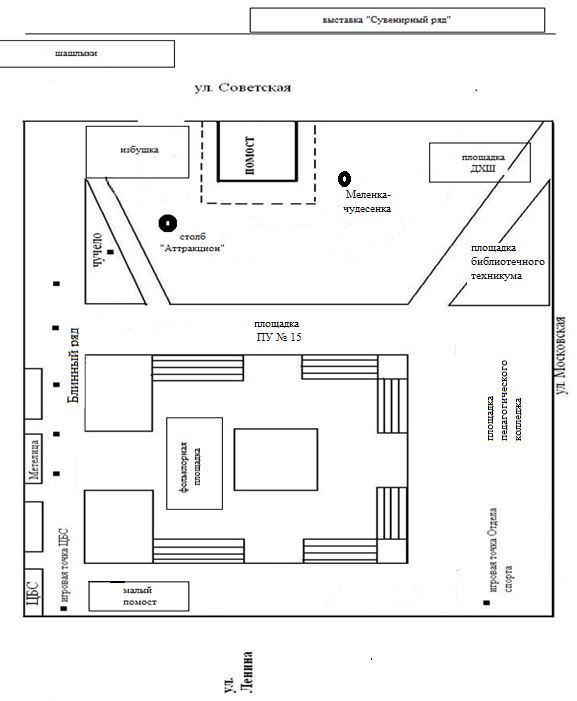 Начальник Отдела культуры                                                       Л.В. Шляхтова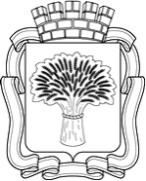 Российская ФедерацияАдминистрация города Канска
Красноярского краяПОСТАНОВЛЕНИЕРоссийская ФедерацияАдминистрация города Канска
Красноярского краяПОСТАНОВЛЕНИЕРоссийская ФедерацияАдминистрация города Канска
Красноярского краяПОСТАНОВЛЕНИЕРоссийская ФедерацияАдминистрация города Канска
Красноярского краяПОСТАНОВЛЕНИЕ13.03.2013 г.№291Приложение к постановлению администрации г. Канскаот ________2013 № _________